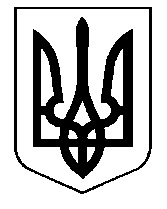 У К  Р А Ї Н АБ І Л К І В С Ь К А  С І Л Ь С Ь К А  Р А Д А   ХУСТСЬКОГО РАЙОНУ ЗАКАРПАТСЬКОЇ ОБЛАСТІ  Виконавчий комітет Р І Ш Е Н Н Явід 21.07. 2022 року                                                                            № 35с. БілкиПро затвердження звіту про виконаннябюджету Білківської сільської територіальноїгромади  за  І півріччя 2022 рокуВідповідно до пункту 1 статті 26, статті 28 Законом України "Про місцеве самоврядування в Україні", статті 80 Бюджетного кодексу України, Постанови Кабінету Міністрів України від 11 березня 2022р. №252 «Деякі питання формування та виконання місцевих бюджетів у період воєнного стану»,  виконавчий комітет Білківської  сільської ради   ВИРІШИВ:     	Затвердити звіт про виконання бюджету Білківської сільської територіальної громади  за І півріччя 2022 року (додається).                                                                                                                                                                                           Сільський голова                                                     Василь ЗЕЙКАН